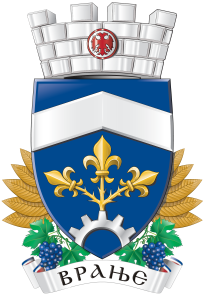 Република Србија         ГРАД ВРАЊЕ                               ГРАДСКА УПРАВА                    Секретаријат за урбанизам иимовинско правне послове  Одсек за урбанизам            Број:353-251/2015-0721.09.2015.годинеВ Р А Њ Е                   Секретаријат за урбанизам и имовинско-правне послове Градске управе Града Врања поступајући по захтеву „АЛФА ПЛАМ” АД  из Врања, са седиштем у ул.Радничкој број 1,  на основу члана 2 став 2 тачка 20, чл. 53 а, 54, 55, 56 и 57 Закона о планирању и изградњи (“Службени гласник РС”  бр.72/09, 81/2009-испр., 64/2010-одлука УС, 24/2011, 121/2012, 42/2013-одлука УС, 50/2013-одлука УС, 98/2013-одлука УС, 132/2014 и 145/2014) и чл. 10. 11, 12, 13 14  Правилника о поступку спровођења обједињене процедуре („Службени гласник РС“ бр.22/2015), чл.17 Правилника о енергетској ефикасности зграде (“Службени гласник  РС” бр.61/2011), чл.192 Закона о општем управном поступку  (“Службени лист СРЈ“ број  33/97) и Решења Градске управе Града Врања, о давању овлашћења  под бројем 031-43/2013-05-1294 од 10.04.2013.године, издаје      		   Л О К А Ц И Ј С К Е  У С Л О В Е		За изградњу објекта, магацина пећи на пелет “АЛФА ПЛАМ”, спратности П  -ћ Врању  на кат.парцели број 9859/1 КО Врање 1 у Врању,  у оквиру Плана генералне регулације Зоне  3. Бруто развијена површина објекта је 5.280,00 м2. Категорија објекта је “В”  а класификациони број  је 125222 (специјализована складишта затворена с најмање три стране зидовима или преградама).	Катастарска парцела број 9859/1 КО Врање 1  у Врању је укупне површине 21.886,00 м2  и представља изграђену  грађевинску парцелу у оквиру Плана генералне регулације Зоне 3. На парцели се налазе 9 објеката укупне површине од 10.040,00 м2.Подносиоц захтева  је уједно и власник к.п.бр.9859/1 КО Врање 1 на основу Преписа листе непокретности број: 15334 К.О.Врање (1.) издата од РГЗ Службе за катастар непокретности Врање под бројем 952-1/2015-2187  од 16.09.2015.године.	Предметна парцела се налази у зони индустрије и производне зоне (прерађивачка индустрија, грађевинска индустрија, мануфактура, занатска производња и складишта)  где се  примењују следећи коефицијенти:	Индекс искоришћености парцеле је до 70%.	Индекс изграђености парцеле је до 2,1.	Максимална спратност објекта  може бити П-П+1 	Максимална дозвољена висина објекта до слемена  je 15,0 м (изузетно максимална висина објекта може бити већа од 15 м искључиво у случају да је условљена технолошким процесом).	Минимално растојање грађевинске линије објекта од регулационе линије парцеле је 15,0 м;	Минимално растојање објекта од бочних граница парцеле је 5,0 м;	Минимално растојање објекта од бочних суседних објеката је 10,0 м;	Минимално растојање два објекта на парцели је 8,0 м;	За изграђене објекте важе постојећа растојања.	Удаљеност објекта мора бити најмање 1/3 висине вишег објекта, а у складу са потребама организовања противпожарног пута.	Растојање грађевинске линије објекта од регулационе линије парцеле дефинисати искључиво на основу постојеће грађевинске линије.                Улаз у предметну парцелу је директан са западне стране  из улице 22.Децембра и са јужне стране из улице Добривоја Станковића.                Земљиште са кат.парцеле  9859/1 КО Врање 1 је пренамењено у грађевинско.	Проценат озељењених површина на парцели је минимум 20%.	Приликом пројектовања водити рачуна о прописима и стандардима којима се уређује област заштите од пожара.Ноовопредвиђени  објекат магацина пећи на пелет “АЛФА ПЛАМ” на к.п.бр.9859/1 КО Врање 1 у Врању прикључити на мрежу инфраструктуре у складу са датим условима јавних предузећа. Према условима ЈП ”Водовод” из Врања под бројем 1205/1 од 30.04.2015.године предвиђено је прикључење објекта на постојећу уличну водоводну мрежу Притисак у уличној водоводној мрежи на месту прикључења је око 6,0 бара.Прикључак на канализациону мрежу је могуће извести на постојећу фекалну канализацију.Профил прикључне цеви минимално DN 150 мм.Атмосферску воду са крова објекта усмерити у парцелу инвеститора. У условима датим од стране ПД “ЈУГОИСТОК” Ниш, Огранак Врање под бројем 5063/2 од 05.05.2015.године, на графичком прилогу приказана је траса постојећег  кабловског вода 10кВ(1Е10)Зa прикључење на телекомуникациону мрежу прибављени су Технички услови за пројектовање и извођење радова од стране Предузећа “Телеком Србија”, Извршна јединица Врање под бројем 7151-155100/2-2015 од 05.05.2015. .године.На предметној парцели не постоје телекомуникациони објекти и подземни телекомуникациони каблови Телеком-а Србије. Након завршетка објекта обратити се Телекому Србија ради прикључења објекта на телекомуникациону мрежу.	Изградња  магацина пећи на пелет “АЛФА ПЛАМ”, спратности П у Врању  на кат.парцели број 9859/1 КО Врање 1 у Врању,   може бити изведена у једну или више фаза а што ће бити дефинисано главним пројектом.	Паркирање на парцели решити предвиђањем  0,25-030 паркинг места по запосленом.Уз захтев за издавање грађевинске дозволе инвеститор је у  обавези  да уради Извод из пројекта, пројекат за грађевинску дозволу у складу са условима из ових Локцијских услова, техничку контролу пројекта за грађевинску дозволу као и да уради Елаборат енергетске ефикасности који ће бити саставни део техничке документације за издавање грађевинске дозволе. Грађевинска дозвола се издаје на име инвеститора тако да се уз захтев приложи и доказ о власништву на предметној парцели  и податке о начину регулисања доприноса за уређење градског грађевинског земљишта, укључујући и висину доприноса  као и уплате предвиђених локалних и републичке таксе.Приликом пројектовања  објекта на к.п.бр.9859/1 КО Врање 1 обезбедити услове за несметано кретање и приступ особама са инвалидитетом у складу са Правилником о техничким стандардима планирања, пројектовања и изградње објеката, којима се осигурава несметано кретање и приступ особама са инвалидитетом, деци и старим особама (“Службени гласник РС” бр.22/2015).	Ови локацијски услови се издаје на основу Плана генералне регулације Зоне 3 у Врању који је усвојен на седници Скупштине Града Врања  дана 09.06.2011.године под бројем 35-36/2011-13 („Службени гласник града Врања” бр.18/2011). 	Пројекатом за грађевинску дозволу предвидети термо, звучну и хидро изолацију објекта.	Уз захтев за издавање ових Локацијских услова  прибављена је  следећа документација:	-Копија плана  предметне парцеле  издата од РГЗ Службе за катастар непокретности Врање под бројем 953-1/2015-463 од 15.09.2015.године;	-Препис листе непокретности број: 15334 К.О.Врање (1.) издата од РГЗ Службе за катастар непокретности Врање под бројем 952-1/2015-2187  од 16.09.2015.године; 	-Услови за прикључење објекта на водоводну и канализациону мрежу..n издати од ЈП „Водовод“ из Врања, под бројем 1204/1 од 30.04.2015.године;	-Сагласност са техничким условима за прикључење објекта на електроенергетску мрежу издати од ПД „ЈУГОИСТОК“ Ниш, Огранак Врање, под бројем 5063/2  од 05.05.2015. године;-Условна сагласност издата од Предузећа „Телеком Србија“ Извршна јединица Врање, под бројем 7151-155100/2-2015 од 05.05.2015.године;-Обавештење Секретаријата за инспекцијске послове и заштиту животне средине Градске управе Града Врања под бројем 501-сл/2015-11 од 10.06.2015.године, за одлучивање о потреби процене утицаја на животну средину.-Мишљење Јавног водопривредног предузећа “СРБИЈАВОДЕ” Броград,Водопривредни центар “МОРАВА” Ниш, у поступку добијања водних услова под бројем 07-2326/3 од 18.05.2015.године.	-Обавештење Министарства пољопривреде и заштите животне средине РС-Републичке дирекције за воде-под бројем 325-05-00759/2015-07 од 08.06.2015.године.-Елаборат геотехнички услови изградње објекта-магацина готових производа  у кругу предузећа “АЛФА ПЛАМ” а.д. у Врању у улици 22.Децембра (к.п.бр.9859/1 КО Врање1) урађен од Бироа за геотехнику и друга геолошка истраживања “ГЕОБИРО-НИШ” из Ниша под бројем 10/015 од 30.03.2015.године.-Идејно решење  урађено од Предузећа “ВеЛеН ГРОУП” из Врања под бројем 63/15 од 17.09.2015.године, главни пројектант је дипл.инг.арх.Ненад Стојковић са лиценцом број 300 1720 03. Према овом решењу спратност објекта је приземна,  укупна бруто развијена површина објекта је 5.280,0 м2.Намена објекта је магцин пећи на пелет “АЛФА ПЛАМ”.-Уплата локалне административне таксе у износу од 5.225,00  динара дана  27.05.2015.године;              Саставни део Локацијских услова је Идејно решење урађено од Предузећа ”ВеЛеН  ГРОУП”   из Врања;	Локацијски услови  важе 12 месеци од дана издавања или доистека важења грађевинске дозволе издате у складу са тим условима, за катастарску парцелу за коју је поднет захтев. 	Поука о правном средству: На локацијске услове може се поднети приговор надлежном  Градском већу Града Врање,  у року од 3 дана од дана достављања локцијских услова. 		Локацијске услове доставити: Подносиоцу захтева  и Архиви Градске управе Града Врања.		                       САМОСТАЛНИ СТРУЧНИ САРАДНИК,			          Радица Милић, дипл.инг.арх.